La Oficina de Gerencia y Presupuesto asiste y asesora al Gobernador y a las tres ramas de Gobierno en la administración y uso de los recursos públicos y otros aspectos gerenciales para promover un gobierno efectivo que garantice los resultados que los ciudadanos valoranDirectorio de OGPTransacciones en PR.GOV:Mapa InteractivoProceso de cambio de contraseñas para la aplicación del certificado de nacimiento y PAN/TANFPrograma de Oportunidades de Horario ReducidoLicenciamientoBudget vs ActualProcesamiento de contratosAlgunos de los servicios ofrecidos por la agencia son los siguientes:Asistir y asesorar al Gobernador y a las tres Ramas de Gobierno en la administración y uso de los recursos públicos, así como en otros aspectos gerenciales, con el fin de promover un gobierno efectivo y una sana administración fiscal. Realiza evaluaciones especiales en las agencias gubernamentales, con el propósito de facilitar el logro de sus objetivos programáticos, al menor costo posible y dentro del presupuesto asignado.Se encarga de formular e implantar la política presupuestaria y gerencial del Gobierno de Puerto Rico, mediante la adopción de normas y guías aplicables a los organismos públicos. Además, supervisa el funcionamiento interno de la Oficina y le brinda dirección a cada unidad. Prepara el Presupuesto Anual de Gastos Operacionales y Mejoras Permanentes del Gobierno de Puerto Rico que presenta el Gobernador ante la Asamblea Legislativa. Además, ofrece asesoramiento y apoyo a las agencias en la administración de dicho presupuesto. Como parte de sus funciones, analiza y aprueba proyecciones de gastos, transacciones de personal, análisis de medidas legislativas y otras acciones que conlleven impacto fiscal. Administrar y distribuir los fondos aprobados por la "Federal Emergency Management Agency" (FEMA, por sus siglas en inglés) que se encuentran bajo la custodia de la OGP. De la misma forma, actúa como enlace entre FEMA y todas las entidades que reciben los fondos, para atender las necesidades originadas por desastres. Provee seguimiento a los participantes para garantizar el buen uso de los fondos.Se investigan controversias sobre pagos y deudas entre agencias gubernamentales. Además, colabora con otras agencias en la investigación y resolución de estas controversias.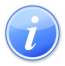 Descripción del Servicio 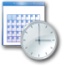 Lugar y Horario de Servicio 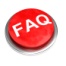 Preguntas Frecuentes